2019 CENTER POINT BASEBALL SCHEDULEDATE		TEAM			SITE			TIME2-18		St. ANTHONY		HOME			5:002-22		GENEVA			AWAY			4:302-25		SABINAL			AWAY			4:00			3-1		GENEVA			HOME			5:003-5		# SAN SABA		HOME			5:003-8		# HARPER		AWAY			5:003-11		SA HOME SCHOOL		HOME			3:003-19		# MASON			HOME			5:003-22		# JUNCTION		AWAY			5:003-26		# MENARD		HOME			5:003-29		# MEDINA		AWAY			4:304-2		# SAN SABA		AWAY			5:004-5		# HARPER		HOME			5:004-12		# MASON			AWAY			5:004-15		# JUNCTION		HOME			5:004-18		# MENARD		AWAY			4:304-23		# MEDINA		HOME			5:00HEAD COACH: BUBBA WALTERSASST. COACH: CORY NICHOLS	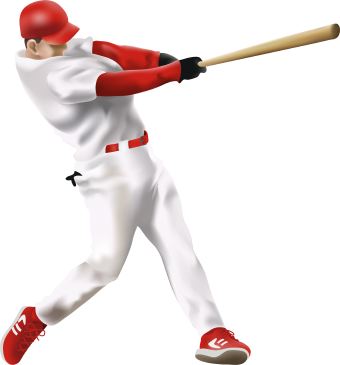 